陕西省社会科学院招聘专业（人数）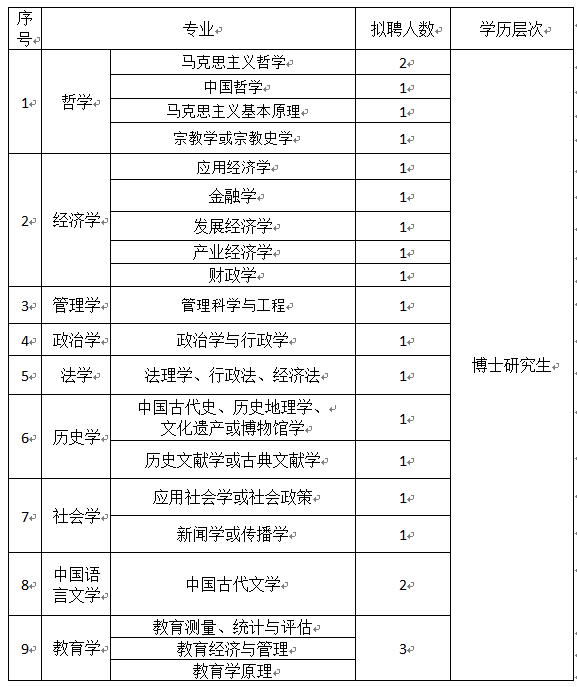 